Опытно-экспериментальное исследование развития творческих способностей младших школьниковЦель исследования - выявление особенностей творческих способностей младших школьников средствами художественноизобразительной деятельности в контексте национальной художественной культуры.В ходе исследования решались следующие задачи:1. Исследовать индивидуальные особенности творческого воображения детей младшего школьного возраста.2. Выявить исходный уровень творческого развития детей младшего школьного возраста в процессе художественноизобразительной деятельности.3. Изучить опыт и реальную практику педагогических работников по развитию творческих способностей.4. Определить наиболее эффективные формы и методы, способствующие творческому развитию детей младшего школьного возраста, средствами художественно-изобразительной деятельности в контексте национальной художественной культуры.5. Провести анализ и оценку результатов экспериментальной работы.Во время исследовательской работы были использованы следующие методы:- психологическая диагностика - обследования человека в целях определения индивидуальных особенностей его психики; способностей, личностных черт, отклонений от психической нормы;- анализ продуктов деятельности - один из методов психологии; детская психология изучает рисунки, стихи, аппликации, конструирование, другие продукты деятельности ребенка;- метод исследования личности - совокупность способов и приемов изучения психических проявлений личности человека;- метод экспериментальный - внешне схож с методом интроспекции, но имеет и существенные отличия;- тестирование - метод психической диагностики, использующий стандартизованные вопросы и задачи-тесты, имеющие определенную шкалу значений;- наблюдение - один из основных эмпирических методов психического исследования, состоящий в преднамеренном, систематическом и целенаправленном восприятии психических явлений с целью изучения их специфических изменений в определенных условиях и отыскание смысла этих явлений, который непосредственно не дан;- метод математической статистики - это обработка данных с математической точностью, нахождение процентных отношений, сравнение величин и чисел.Применяемые методы исследования были реализованы как единая система, обеспечивающая эффективную оценку уровня творческих способностей.В качестве контрольной группы (КГ) были определены учащиеся 2 «А» классов в количестве 140 человек (из каждой школы по 20 человек), в качестве экспериментальной (ЭГ) - учащиеся 2 «Б» классов в таком же количестве. Учащиеся занимаются по традиционной системе и имеют примерно одинаковые показатели успеваемости и общего развития.Экспериментальное исследование проводилось в три этапа: констатирующий; формирующий; контрольный.Констатирующий экспериментЦель: исследовать индивидуальные особенности творческого воображения детей младшего школьного возраста; выявить исходный уровень их творческого развития в процессе художественноизобразительной деятельности.Для изучения индивидуальных особенностей творческого воображения детей младшего школьного возраста была использована методика «Исследование индивидуальных особенностей творческого воображения» (Боровик О., 1998).Методика «Исследование индивидуальных особенностей творческого воображения» позволяет определить уровень сложности воображения, степень фиксированности представлений, гибкость или ригидность воображения и степень его стереотипности или оригинальности. Результаты представлены в таблице 4.Из таблицы 5 видно, что по уровням сложности воображения дети распределились на 1, 2, 3 уровни. Наибольший процент детей со вторым уровнем 80% в ЭГ и 84% в КГ. Эти дети использовали контур фигуры как основную деталь, но сам рисунок имеет дополнительные детали, относящиеся к центральной фигуре, без дополнений вокруг основного рисунка. Но эти детали играют лишь роль дополнений к данной фигуре, а не создают целостную картину. У этой категории детей отмечалась низкая способность к перекомби-нированию образов, низкая оригинальность образов.Для детей с 1 уровнем сложности воображения, которое в процентном отношении равно в ЭГ 10% и 12% в КГ, характерно использование контура геометрической фигуры как основной детали рисунка, без дополнений. Отмечалась очень низкая стойкость интереса к деятельности, невозможность принятия решения самому, несмотря на то, что подобное задание выполнялось ранее.Третий уровень воображения показали 8% детей ЭГ и 6% детей КГ.У детей данной группы контур был использован как основная деталь, а рисунок представлял собой некоторый сюжет, при этом присутствовали дополнения, не относящиеся к главной фигуре.При определении гибкости воображения и фиксированности образов и представлений больший процент детей - 58% - одинаков для обеих групп. Данные работы отличались сильной фиксированностью образов и представлений, что означает негибкое или ригидное воображение так как все рисунки создавались на один и тот же сюжет.Таблица 4Показатели уровней индивидуальных особенностей творческого воображения у учащихся ЭГ и КГ (в %)Фиксированность представлений слабая и гибкость воображения средняя у 34% детей ЭГ и 36% в КГ, так как у этих детей имеются два рисунка на один и тот же сюжет.Достаточно гибкое воображение с низкой фиксированностью представлений смогли показать только 8% детей ЭГ и 6% в КГ. Это те, кто нарисовал рисунки на разные сюжеты и дополнения к фигуре, охватывающие как внутреннюю, так и внешнюю части фигуры.Высокую степень стереотипности, как видно из таблицы 5, показали 88% детей ЭГ и 80% КГ. Данные рисунки отличаются типичным содержанием, которое определенно методикой (см. методику).Отсутствие стереотипности, как показано в таблице 4, отмечается у детей 12% детей ЭГ и 20% КГ. Это дети, рисунки которых имеют не типичное (определенное методикой), оригинальное содержание, это те дети, воображение которых можно назвать творческим.Исходя из данных, можно сделать следующие выводы: большинство детей испытывали затруднения в понимании инструкции; у них отмечалось наличие низкой стойкости и интереса к деятельности, невладение способами творческой деятельности, отсутствие способности к перекомбинированию образов, низкая продуктивность и вариативность созданных образов, отсутствие оригинальных образов с элементами творчества, отсутствие эмоциональной насыщенности образов.Следовательно, у большинства детей имеется явное отставание в развитии процесса воображения.Следующим этапом констатирующего эксперимента являлось выявление исходного уровня творческого развития детей младшего школьного возраста в процессе художественно-изобразительной деятельности.С целью определения уровня творческих способностей младших школьников были использованы следующие методики.Методика № 1 (Н.А. Курочкина, 2001).Тест: «Выбери нужный цвет».Цель: исследовать умение использовать в рисунке нужный цвет.Материал: цветные карандаши, листы с изображением овощей и фруктов.Инструкция: раскрась эти фрукты и овощи в нужный цвет.Характеристика уровней:высокий - принимает инструкцию взрослого, быстро приступает к работе. Раскрашивает все предметы, используя разнообразные цвета и оттенки;средний - приступает к работе не сразу, долго задумывается над применением цвета, использует незначительное количество цветов;низкий - нуждается в повторе указаний, действует с помощью взрослого, использует цвета, не характерные для данного предмета.Методика № 2 (А.Э. Симановский, 1996).Тест: «Неоконченный рисунок».Цель: исследование фантазии, образного мышления.Материал: таблица с кругами, карандаши, фломастеры.Инструкция: из каждого кружка создать, с помощью дополнительных элементов, различные образы, связанные между собой в сюжет.Характеристика уровней:высокий - 5, 6 изображений;средний - 3, 4 изображения;низкий -1,2 изображение.Методика № 3 (А.Э. Симановский, 1996).Тест: «Показатель оригинальности».Цель: изучение оригинальности рисунков детей 5-6-летнего возраста.Инструкция: каждому ребенку предлагается 10 карточек, на которых изображены различные контурные фигуры (простой геометрической формы - круг, треугольник, квадрат; или сложной -силуэт ствола с одной веткой, облака, капля и т.д.)Задание: перед вами 10 листочков. На каждом нарисована какая-нибудь фигурка. Вы сможете, как волшебники, превратить эту фигурку в любую картинку. Для этого дорисуйте к фигурке все, что захотите, но так, чтобы получилась красивая картинка. Время выполнения задания не фиксируется.Для оценки результатов задание необходимо найти показатель оригинальности. Если тест проводится в группе, подсчитывается количество изображения в рисунках ребенка, которые не повторились бы у него и у других детей.Высокий - 7-10 оригинальных рисунков.Средний - 5-6 оригинальных рисунков.Низкий - 4 и менее.Методика № 4 (Н.П. Сакулина, 2007).Тест: «Волшебный лес»Цель: исследование умения составлять композицию сюжета.Материал: таблица с линиями и фигурами, различный изобразительный материал.Инструкция: дорисовать линии и фигуры с помощью дополнительных элементов, чтобы они были связаны одним сюжетом.Характеристика уровней:высокий - принимает инструкцию взрослого, быстро приступает к работе. Дорисовывает все фигуры и связывает их в один сюжет;средний - приступает к работе не сразу, долго задумывается. Связывает фигуры в разные сюжеты;низкий - нуждается в повторе указаний. Дорисовывает несколько фигур, не связанных в сюжет.Мы предприняли попытку объединить эти методики с целью более обстоятельного обследования изобразительных знаний детей старшего дошкольного возраста.При этом предполагалось, что эти методики позволят выявить уровень изобразительных знаний, умений и навыков в сюжетном рисовании детей, то есть использование детьми в рисунке средств выразительности (формы, цвета, колорита, линии, пятна и др.).С каждым ребенком проводилась диагностика уровня развития изобразительных знаний, умений и навыков.Целью первой методики было исследование умения использовать в рисунке такое средство выразительности, как цвет. Детям предлагалось соотнести конкретный цвет с данными фруктами и овощами, по возможности передать умение использовать оттенки цвета. Эта методика показала следующее: в ЭГ задание выполнили 14 человек, а в КГ - 18 детей. Данные дети закрасили все фрукты и овощи, отображали реальные цвета предметов с использованием оттеночных вариантов изображения, закрашивали предметы, без просветов заполняя последовательно всю поверхность, регулируя нажатие на карандаш с целью получения интенсивного цвета. Таким образом, у детей данной группы был обнаружен высокий уровень развития восприятия цветовой палитры. 73 учащихся ЭГ показали средний уровень, а в КГ - 67 детей. Данная категория детей долго задумывалась над применением цвета, использовала незначительное количество цветов. 53 учащихся ЭГ и 54 человек КГ нуждались в повторе указаний, действовали с помощью взрослого, использовали цвета, не характерные для данного фрукта или овоща. Отсюда следует, что у детей преимущественно средний и низкий уровни развития восприятия цветовой палитры.Цель следующей методики - исследование фантазии, образного мышления. Была предложена таблица с кругами и различные изобразительные материалы (карандаши, фломастеры и др.). Нужно было из каждого кружка создать, с помощью дополнительных элементов, различные образы, связанные между собой в сюжет. В данной методике высокий уровень отмечен лишь у 7 человек ЭГ, 6 человек КГ. Средний уровень развития образного мышления отмечен у 68 человек ЭГ, у 71 человека - в КГ. Они изобразили по 3-4 предмета, связанные в сюжет, но в изображение предметов были незначительные искажения. Низкий уровень развития образного мышления проявили 65 детей ЭГ и 63 детей КГ. У них было изображено по 1-2 предмета, не связанных в общий сюжет. Таким образом, большинство детей имеют средний уровень развития образного мышления.Третья методика, целью которой было изучение оригинальности рисунков детей. Было дано 10 листочков, на которых изображались различные фигуры. Ставилась задача дорисовать к фигуре дополнительные детали, чтобы получилась красивая сюжетная картинка. Проанализировав работы детей по данной методике можно сделать выводы, что 12 ЭГ и 10 детей КГ справились с заданием. Они с помощью дополнительных деталей нарисовала 8 оригинальных рисунков и получили высокий уровень. 58 учащихся ЭГ и 54 человек КГ изобразили 5-6 оригинальных рисунков, отсюда следует, что у них средний уровень развития творческого мышления. 70 ребят ЭГ и 76 детей КГ не смогли справиться с заданием вообще.И последняя, методика 4, была направлена на исследование умения составлять композицию сюжета. Было предложено дорисовать на таблице с линиями и фигурами дополнительные элементы для того, чтобы появился сюжет. Только 8 детей ЭГ и 6 детей КГ смогли быстро приступить к работе, дорисовать все фигуры и связать их в один сюжет. Можно сделать вывод, что у них высокий уровень развития композиции в рисунке, то есть расположение изображения на листе, соотношение их с размером и формой листа. Средний уровень выявлен у 56 детей ЭГ и 61 детей КГ. У 76 человек ЭГ и 73 человек КГ отмечен низкий уровень развития композиции в рисунке, эти дети нуждаются в повторе указаний.Анализ результатов диагностических методик позволил определить исходный уровень творческого развития у детей.Результаты исследования приведены на рисунках 5 и 6.Для проведения анализа полученных данных мы определили процентное соотношение уровня творческого развития у учащихся контрольной и экспериментальной групп. Вычисления проводились по формуле:N' х 100Р =-------, гдеNР - процентное содержание,N’ - количество детей (с высоким, средним, низким уровнем), N - общее количество детей.60,00%50,00%40,00%30,00%20,00%10,00%0,00%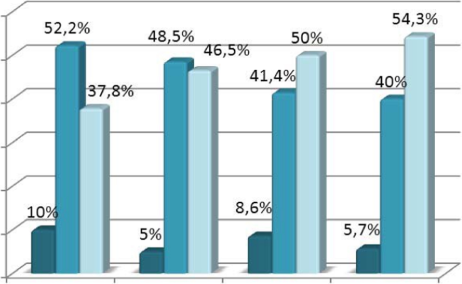 й Высокийй СреднийU НизкийМетодика 1 Методика 2 Методика 3 Методика 4Рис. 5. Исходный уровень творческого развития у детей ЭГ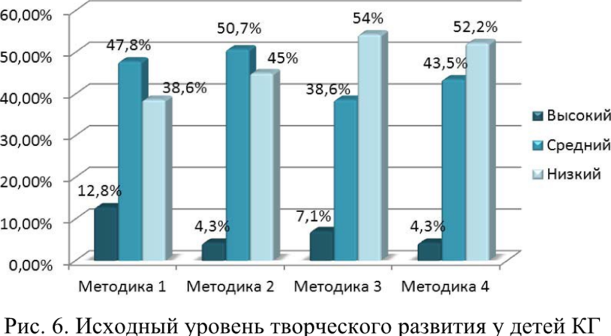 Среднеарифметическая величина вычислялась по формуле:^1 + 3^2 + а?з + л44 , гдеXi - число детей по уровню умения использовать в рисунке нужный цвет (методика 1),Х2 - число детей по уровню умения исследовать фантазии, образного мышления (методика 2),хз - число детей по уровню изучения оригинальности рисунков (методика 3),Х4 - число детей по уроню умения составлять композицию сюжета (методика 4).Результаты констатирующего этапа эксперимента показали следующее: в ЭГ средний показатель низкого уровня развития составил 47,15%, у 49,6% детей средний уровень и высокий уровень у 7,3% детей, в КГ средний показатель низкого уровня развития выявлен у 47,5% детей, у 45,15% детей средний уровень и высокий уровень у 7,1%.В результате проведённой диагностики можно сделать вывод, что у незначительной части учащихся (7,3% и 7,1%) изобразительная деятельность наиболее продуктивна.Большинство исследуемых детей (49,6% и 45,5%) показали средний результат. У этих детей достаточно развиты способности к изобразительной деятельности, но им сложно распределять и переключать своё внимание. Остальные учащиеся показали низкий результат (47,5%). У них слабо развиты способности к изобразительной деятельности, устойчивость и продуктивность внимания.На основе ранжирования мы определили каждому качеству, в зависимости от значимости (места в ряду и частоте проявления), определенное числовое значение; была получена матрица определения уровня познавательной самостоятельности учащихся, что дало возможность каждой характеристике, в зависимости от места в ряду, определить численное значение.Уровень сложности воображенияУровень сложности воображенияУровень сложности воображенияУровень сложности воображенияУровень сложности воображенияГибкость воображения и фиксированность образов и представленийГибкость воображения и фиксированность образов и представленийГибкость воображения и фиксированность образов и представленийСтереотипность воображенияСтереотипность воображенияСтереотипность воображенияПервыйВторойТретийЧетвертыйПятыйСильная фиксированность представлений, не гибкое или ригидное воображениеФиксированность представлений слабая и гибкость воображения средняяВоображение достаточно гибкое, фиксированность представлений низкаяВысокая степень стереотипностиСредняя степень стереотипностиОтсутствие стереотипностиЭГ12808--58348100--кг10846--5836691,7-8,3